سيــــرة ذاتيـــــة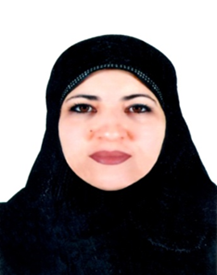 الإسم الكامل: سليماني صبرينة تاريخ الميلاد: 01 فيفري 1974 بولاية قسنطينة / الجزائر.العنوان الكامل: شارع الاخوى حايفي رقم 26.	الهاتف   : 0792577961   (+213)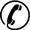 الإيمايل    : slimanisab@yahoo.fr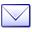 الملمح الاكاديمي و المهني : التخصص: علم النفس  / علم النفس العمل و التنظيم الوظيفة: أستاذ محاضر صنف )أ(، كلية . علم النفس و علوم التربية .  ، جامعة عبد الحميد مهري قسنطينة مؤسس ورئيس تحرير مجلة "التنمية البشرية و التعليم للأبحاث  التخصصية ، مجلة علمية دولية مصنفة صنف (Q3)، معهد العلمي للتدريب المتقدم و الدراسات ، كوالالمبور ، ماليزيا ؛ الرقم الدولي ISSN  : 2462-1730   منذ 2019عضو باللجنة الاستشارية الموحدة لمنصة اريد للباحثين و العلماء و الخبراء الناطقين باللغة العربية في 29-افريل – 2020. : arid.my/0001-3207عضو بالاتحاد الدولي للغة العربية ؛ابتداءا من 01/07/2020 .عضو باللجنة الدولية لتصنيف المجلات و معامل التأثير منذ مارس 2021 .الشهادات العلمية:-	الفترة 1989-1994 : شهادة البكالوريا  في شعبة العلم الطبيعة و الحياة .-	الفترة 1994-1998 :  شهادة الليسانس في علم النفس و علوم التربية ، تخصص علم النفس  الصناعي دورة جوان 1998  ، بجامعة منتوري ولاية قسنطينة / الجزائر.-	الفترة 2003-2006: شهادة الماجستير في علم النفس و علوم التربية، تخصص علم النفس العمل و التنظيم. بجامعة منتوري قسنطينة / الجزائر .-	الفترة 2006- 2011 : شهادة دكتوراه علوم في علم النفس و علوم التربية و الأرطوفونيا ، تخصص علم النفس العمل و التنظيم . بجامعة منتوري ، ولاية قسنطينة .-	سنة 2016 : شهادة التأهيل الجامعي في علم النفس و علوم التربية ، تخصص علم النفس العمل و التنظيم . بجامعة عبد الحميد مهري ، ولاية قسنطينة .-           سنة 2021 : شهادة التعليم العالي اللاستاذية في علم النفس ، تخصص علم النفس العمل و التنظيم . بجامعة عبد الحميد مهري ، ولاية قسنطينة .الخبرة المهنية :    -1 الفترة من 20 ديسمبر 1998   إلى  31 ديسمبر 2007 : مستشارة رئيسية للتوجيه المدرسي و المهني ، بولاية قسنطينة .    -2 الفترة من 2006-2007 :  أستاذة مؤقت بقسم علوم الإعلام و الاتصال ، كلية الآداب و العلوم الاجتماعية  ، بجامعة فرحات عباس ولاية سطيف .   -3 الفترة 2007-2021 : أستاذة دائمة بقسم علم النفس و علوم التربية و الأرطوفونيا ، كلية العلوم الإنسانية و الاجتماعية ، بجامعة منتوري ، ولاية قسنطينة .الترقيات المهنية :-	تاريخ أول توظيف بجامعة منتوري قسنطينة ، كلية العلوم الإنسانية و الاجتماعية بقسم علم النفس و علوم التربية و الأرطوفونيا : 30 ديسمبر 2007.-	تاريخ الترقية لرتبة أستاذ مساعد مكلف بالدروس بكلية العلوم الإنسانية و الاجتماعية ، قسم علم النفس و علوم التربية و الأرطوفونيا ، بجامعة منتوري قسنطينة ،22  سبتمبر2010 .-	تاريخ الترقية إلى منصب اعلي بصفة مسؤولة فريق الاختصاص في علم النفس العمل و التنظيم ، بكلية العلوم الإنسانية و الاجتماعية  ، بجامعة منتوري قسنطينة  30 ديسمبر 2010.-	تاريخ الترقية لرتبة أستاذة محاضر صنف ب ،  بقسم علم النفس و علوم التربية و الأرطوفونيا 26 جوان 2011 .-	تاريخ الترقية إلى منصب أعلى بصفة مسؤولة فريق الاختصاص ماستر أكاديمي في علم النفس العمل و التنظيم  ،  بكلية علم النفس و العلوم التربية ، بجامعة قسنطينة 02 ، 27 نوفمبر 2013.-	تاريخ ترقية لرتبة أستاذة مكلفة بالبحث، بكلية علم النفس والعلوم التربية، بجامعة عبد الحميد مهري قسنطينة، 01 جانفي 2014.-	تاريخ الترقية لرتبة استاذ محاضر صنف أ، بقسم علم الاجتماع، بكلية العلوم الإنسانية و الاجتماعية، بجامعة منتوري قسنطينة، 20 سبتمبر 2016 .-          تاريخ الترقية لرتبة استاذ التعليم العالي ، بقسم علم النفس، بكلية علم النفس و علوم التربية ، بجامعة منتوري قسنطينة،05 ديسمبر 2021 .المهام الإدارية :-     عضو باللجنة العلمية لقسم علم النفس ، بتاريخ 19 ديسمبر 2012 .-      عضو بخلية ضمان الجودة ، بجامعة عبد الحميد مهري قسنطينة ، بتاريخ 07 اكتوبر 2012 -      عضو بالمجلس الاستشاري لإدارة كلية علم النفس ، بجامعة قسنطينة ، بتاريخ 03 مارس 2013  .-       عضو بالمجلس الشعبي البلدي ابتداء من 29 نوفمبر 2012 إلى 2017 .-      عضو باللجنة الولائية المكلفة بدراسة و اثراء النظام الداخلي النموذجي للثانوية ، بمديرية التربية بتاريخ 07/04/2014 . -      تعيين نائب رئيس قسم المكلف بالدراسات و البحث العلمي بقسم علم الاجتماع كلية العلوم الإنسانية و الاجتماعية بتاريخ 9 جويلية 2018  الى 09 أكتوبر 2019.- عضو باللجنة العلمية لقسم علم النفس بكلية علم النفس و علوم التربية و الارطفونيا بجامعة عبد الحميد مهري – قسنطينة 02 بتاريخ 17 جويلية 2022.-     عضو خبير في اللجنة العلمية لحاضنات الاعمال المبتكرة و المؤسسات الناشئة ممثلة لكلية علم النفس و العلوم التربية بجامعة عبد الحميد مهري قسنطينة 02 بتاريخ 10 جانفي 2023 .فترات التكوين :- مشاركة في الأيام التكوينية حول السلوك التنظيمي في المؤسسات الجزائرية بين النظرية و التطبيق و المنعقد يومي 13 و14 جوان 2010 في إطار برنامج تعاوني بين وزارة التعليم العالي والبحث العلمي و الاتحاد الأوروبي TEMPUS ، بجامعة قسنطينة.-مشاركة في الأيام التكوينية formation ingénierie et technique d’animation   ول تحت إشراف   Adalgisa  battistelli  من31 ماي إلى 03 جوان 2011 في إطار برنامج تعاوني بين الجامعات المغاربية والأوروبية TEMPUS ، بجامعة قسنطينة   - مشاركة في الأيام التكوينية حول formation continue en méthodes quantitatives pour la psychologie du travail  تحت إشراف Abdali Abdelkebir من28 نوفمبر إلى 01 ديسمبر 2011 في إطار برنامج تعاوني بين الجامعات المغاربية و الأوروبية TEMPUS ، بجامعة قسنطينة .-  مشاركة في الأيام التكوينية حول formation en psychologie du risque dont risques psychosociaux  تحت إشراف Rémi kouabenan et catrine Hellemans ,s.caroly من12 ديسمبر إلى 16 ديسمبر 2011 في إطار برنامج تعاوني مع الجامعات المغاربية و الأوروبية TEMPUS ، بجامعة تونس .  -مشاركة في دورة احترافية mission professionnalisation   تحت إشراف Rémi kouabenan et catrine Hellemans من23 افريل الى 27 افريل 2012 في إطار برنامج تعاون مع الجامعات الأوروبية TEMPUS ، بجامعة منتوري قسنطينة .-  مشاركة في ايام تقويمية لنتائج دراسات و ابحاث وطنية تحت اشراف المديرية العامة للبحث العلمي و التطوير التكنولوجي من 21-23 ديسمبر 2013 ، بمركز البحث في الانثروبولوجيا الاجتماعية و الثقافية.- شاركنا في الندوة الوطنية مع المجتمع المدني  حول " نتواصل و نعمل معا للوقاية من المخدرات  " تحت رعاية وزارة العدل ،  خلال يومي 12 و 13 نوفمبر 2014   المنظم من طرف الدوان الوطني لمكافحة المخدرات و ادمانها .-   مشاركة في الأيام التكوينية حول  Auto-Evaluation  تحت إشراف Cristiana Robalo-Cordeiro من 12-13 جانفي 2015 في إطار برنامج تعاوني لمكتب ألمغاربي للاتحاد L’AUF ، بجامعة محمد مهري- قسنطينة .-   شاركنا في الدورة التكوينية لفائدة منتخبات المجالس الشعبية المحلية خلال 12-13-14-15 نوفمبر 2016 في إطار تجسيد المشاركة السياسية الفعلية و المستدامة للنساء في المجالس المحلية المنتخبة  تحت اشراف وزارة الداخلية و الجماعات المحلية في اطار برنامج تعاوني لبرنامج الامم المتحدة للتنمية  PNUD بولاية ميلة .-   شاركنا في الدورة التكوینیة المشتركة في" القانون الدولي الإنساني و حقوق الانسان" خلال 22 جویلیة 2017  تحت إشراف الاتحاد العالمي للمؤسسات العلمیة و مركز جیل للأبحاث ، الھلال الأحمر الجزائري و اللجنة الوطنیة للقانون الدولي الإنساني بالإقامة للقضاة ( بن عكنون) .  - شاركنا في فعاليات  الجامعة  الصيفية في" دراسات في الاستشراف " خلال 02 – 05 اوت 2018  تحت إشراف مؤسسة الاستشراف الشامل – الجزائرية -  بولاية وهران   .-   شاركنا في الدورة التكوینیة حول " المقاربات الجديدة للوقاية " تحت رعاية وزارة العدل ،  خلال يومي 21و 22 أكتوبر 2018  المنظم من طرف الدوان الوطني لمكافحة المخدرات و ادمانها ، بالشراكة مع الشبكة المتوسطية للتعاون في مجال المخدرات و الإدمان MED- NET  ( بالعاصمة) .-   شاركنا في الدورة التدريبية حول " مبادئ الإدارة الحديثة و قواعدها في المجالين الشخصي و المهني ..تطوير الذات و الارتقاء بالأداء العام  " تحت معهد التنمية البشرية  ،  خلال يومي 16و 17 نوفمبر 2019  المنظم من طرف إدارة المنتدى العلمي الاسيوي الثاني – ماليزيا – كوالالمبور .المقاييس المدرسة -  منها التابعة لتخصص علوم التربية الفترة من 2007-2012 مقياس نماذج التعلم ، الاختيار و التوجيه التربوي ، مدخل إلى علوم التربية ، اقتصاديات التربية و مقياس تعليمية المواد التعليمية . - و من جهة اخرى درسنا مقاييس التابعة لتخصص علم النفس العمل و التنظيم من الفترة 2007-2013 مقياس مدخل إلى علم النفس العمل و التنظيم ، الأرغونوميا التصميمية  ، الأرغونوميا المعرفية ، الوقاية والأمن الصناعي و  مقياس تحليل العمل .-   الفترة  من 2011-2015   مقياس الوقاية والأمن الصناعي  ، الأرغونوميا ، الاتصال العلمي  و أخلاقيات المهنة محاضرة + تطبيق  في إطار تكوين ماستر الأكاديمي ، برنامج تعاوني بين وزارة التعليم العالي والبحث العلمي و الاتحاد الأوروبي TEMPUS ، بجامعة قسنطينة.-   الفترة من 2012-2013 مقياس psychopédagogie محاضرة + تطبيق  في إطار تكوين الماجستير ،  تخصص الهندسة المدنية ، بجامعة قسنطينة  3  .- الفترة من 2015-2022 تدريس مقياس علم النفس ، علوم التربية ، علم النفس الاجتماعي ، علم النفس الاجتماعي للعمل ، علم مجتمع المدينة ، محاضرات في قسم علم الاجتماع ، كلية علم الاجتماع و العلوم الانسانية ، تدريس مقياس تسيير الموارد البشرية ، الارغونوميا التصميمية ، ملتقيات منهجية بكلية علم النفس و علوم التربية ، بجامعة قسنطينة 02.-  الفترة من 2019-2021 تدريس مقياس تسيير الموارد البشرية و مقياس  تكنولوجيات الاعلام و الاتصال ، تسير  الموارد البشرية لطلبة الدكتوراه بكلية علم الاجتماع و العلوم الإنسانية جامعة الحاج لخضر بباتنة 01 .مشاريع البحث و العضوية في بحوث علمية وزارية وبرامج تنموية :1.5. المشاركة في مشاريع وزارية ودراسات وطنية و ولائية .-    شاركنا في مشروع ولائي حول العنف المدرسي للفريق التقني لمراكز التوجيه المدرسي والمهني التابعة لمديرية التربية لولاية قسنطينة /جانفي 2002 .-   شاركنا في مشروع اليونسكو لتقويم مكتسبات تلاميذ السنة الثامنة أساسي التابعة لمديرية التربية لولاية قسنطينة /ماي 2002 .-    شاركنا في مشروع خاص بإصلاح المنظومة التربوية للفريق التقني لمراكز التوجيه المدرسي والمهني التابعة لمديرية التربية لولاية قسنطينة /افريل 2004 .-    شاركنا في مشروع TIMSS   دراسة التحليل النوعي للمردود التربوي في إطار التقويم الشامل للمنظومة التربوية    التابعة لمديرية التربية لولاية قسنطينة /جوان 2004 .-     عضو بمخبر التطبيقات النفسية و التربوية /جامعة قسنطينة /الجزائر2009  الى غاية 2016.-     عضو بالبحث العلمي PNLF  حول العمل بنظام التعاقد و علاقته بدافعية العمل لدى العمال و الموظف في القطاعين العمومي و الخاص – دراسة ميدانية -2010/201 ،تحت رقم 095  E/F المؤرخ في 02 ماي 2011 .-     عضو بالبحث العلمي CNEPRU حول Mesures Anthropologique Des Dimensions Corporelles Des Etudiants De L’ Université  D’Alger 02 Pour La Conception Des Chaises Convenables Pour Eux  - دراسة ميدانية – 2013/2016 ، تحت رقم r 6120120014 المؤرخ في 01 جانفي 2013 تحت اشراف البروفيسور بوظريفة.-     عضو بالبحث العلمي PRUNE حول les moyens de promouvoir la culture préventive   dans l enterprise et ses répercussion psychologiques sociales et économique   دراسة ميدانية – 2018/2020 ، تحت رقم  LO3UN16220120014 المؤرخ في 01 جانفي 2018 تحت اشراف البروفيسور بوظريفة  حمو .-   عضو بالبحث العلمي CNEPRU حول استراتيجية إدارة الاخطار المهنية في بيئة المؤسسات الصحية   - دراسة ميدانية – 2023/2027 ، تحت رقم r 6120120014 المؤرخ في 01 جانفي 2023 تحت اشراف البروفيسورة سليماني صبرينة .-     عضو باللجنة الولائية المكلفة بدراسة و اثراء النظام الداخلي النموذجي للثانوية ، بمديرية التربية لولاية ميلة بتاريخ 19/03/2014 .-      عضو باللجنة الولائية المكلفة بالاستشارة ميدانية حول العنف في الوسط المدرسي ، بمديرية التربية لولاية ميلة / المرجع رقم :4/ و.ت.و/ا.ع/2014 بتاريخ 02/01/2014-   عضو في برنامج  " Auto-Evaluation " تحت إشراف Cristiana Robalo-Cordeiro في إطار برنامج تعاوني لمكتب ألمغاربي للاتحاد الأوروبي الفرنكوفوني  Agence Universitaire De La Francophonie  "   L’AUF "    جانفي 2018 .- عضو  بمكتب جمعية المكتبات و المعلومات الجزائرية بولاية ميلة في 19/نوفمبر 2018  الى يومنا هذا .-    عضو بمركز جيل البحث العلمي للاتحاد العالمي للمؤسسات العلمية كخبير باللجنة العلمية لمجلات المركز تحت  رقم  ع2676  المؤرخ في/ جانفي / سنة 2016.-    عضو بمنصت اريد للباحثين الناطقين باللغة العربية تحت رقم تعريفي 0001-3207   في جوان / 2016. -     عضو مؤسس لمركز الجزائري للاستشراف الاستراتيجي  "  مؤسسة الاستشراف الشامل " منظمة علمية جزائرية غير ربحية معتمدة تحت  رقم الاعتماد 199/2018   المؤرخ في 27 جانفي 2018 .    - رئيسة تحرير مجلة التنمية البشرية للتعليم و الأبحاث التخصصية -بماليزيا  لمنشرات الدولية للمعهد العلمي للتدريب المتقدم و الدراسات الرقم الدولي ISSN    : 2462-1730   منذ 2019-     عضو باللجنة الاستشارية الموحدة ممثلة لدولة الجزائر لمنصة اريد " للباحثين و العلماء و الخبراء الناطقين باللغة العربية في 29-افريل – 2020.-     عضو بالاتحاد الدولي للغة العربية منذ تاريخ 01/07/2020 .-     عضو محكم و خبير بالمعهد العلمي للتدريب المتقدم و الدراسات – بماليزيا منذ 2021.-       عضو باللجنة الدولية لتصنيف المجلات و معامل التأثير منذ مارس 2021 .المنشورات العلمية :-1	سليماني صبرينة 2010 " خصائص التلاميذ الموجهين الى شعبة الهندسة المدنية  " ، مجلة دولية دورية محكمة  ، العدد 5  منشورات كلية الاداب و اللغات  ، لجامعة الحاج لخضر –باتنة .-2	سليماني صبرينة 2011 " متطلبات شعبة الهندسة المدنية في عملية التوجيه " ، مجلة العلوم الإنسانية ، العدد 34  منشورات جامعة منتوري ، قسنطينة/ ISSN : 111-505X. المقع الالكتروني : http://revue.umc.edu.dz/index.php/h/article/view/552  -3 سليماني صبرينة : 2012 " التحليل االرغونومي للظروف الفيزيقية يف البيئة التعليمية ط مجلة الوقاية و الارغونوميا منشورات مخبر الوقاية و الارغونوميا خلال فعاليات المؤتمر الدولي حول الارغونوميا و دورها في الوقاية و التنمية ، جامعة الجزائر 02 ، المجلدة5، العدد 2 ، موقع المجلة /    https://www.asjp.cerist.dz/en/article/75128. -4 سليماني صبرينة : 2013 "	 واقع و سبل تطوير التوجيه و الارشاد المدرسي في النظام التربوي الجزائري،  مجلة العلوم الانسانية و الاجتماعية العدد 04– يصدرها  مركز جيل البحث العلمي / ISSN : 2311-5181..-5 سليماني صبرينة : 2013 "	 واقع و تحديات الإصلاح التربوي في التعليم التكنولوجي بالجزائر ،  مجلة الدراسات و البحوث الاجتماعية العدد 03– منشورات جامعة الوادي  / ISSN : 2352-9555.-6 سليماني صبرينة : 2013 "	 تحليل البيئة المدرسية للتعليم التكنولوجي – دراسة ميدانية  بثانوية بن يحي بقسنطينة ،  مجلة دراسات  نفسية و تربوية العدد 10– منشورات جامعة بوزريعة   / ISSN :1111-6439.-7 سليماني صبرينة : 2014 " واقع سياسة الاختيار في شركة سونالغاز بالشرق الجزائري لولاية قسنطينة / دراسة ميدانية  بمصلحة الانتقاء و الاختيار في مؤسسة السونالغاز" ، مجلة العلوم الإنسانية و الاجتماعية تصدر عن جامعة قاصدي مرباح – ورقلة ، العدد 14 ، مارس 2014 / ISSN : 2170-1121.- 8سليماني صبرينة  (2014 ) دراسة ثبات و صدق اختبار الذكاء  D70 على عينة من الإطارات بالمنطقة الصناعية الشرقية لسونا لغاز قسنطينة ، مجلة العلوم الإنسانية ، العدد 41  منشورات جامعة منتوري ، قسنطينة/ ISSN : 111-505X.- 9سليماني صبرينة    (2015 )   مطبوعة مقياس الارغونوميا ، لطلبة السنة الثانية تخصص علم النفس العمل و التنظيم ، منشورات جامعة منتوري ، قسنطينة 02 .-10 سليماني صبرينة    (2016 )   مطبوعة دليل التربصات الميدانية ، لطلبة ماستر اكاديمي مهني  تخصص علم النفس العمل و التنظيم ، منشورات جامعة منتوري ، قسنطينة 02 .-11 بوظريفة حمو ، سليماني صبرينة ، و اخرون (2016 )  : اثار و اعراض الجلوس للطلبة بقاعات التدريس في الجامعة دراسة اولية . مجلة نفسية- اجتماعية- صحية ،مخبر الوقاية و الارغونوميا  جامعة بوزريعة ، الجزائر02 ، المجلد 10 العدد 02، السنة 2016  /الموقع الالكتروني للمقال    ISBN : 1112-7546 . https://www.asjp.cerist.dz/en/article/74201- 12 سلیماني صبرینة ( 2017 ) الارغونومیا رؤیة تنمویة لتطویر واقع العمل التربوي ، " للمركز الاتحاد الأوروبي للبحوث و الاستشارات ECRC . جامعة لندن – بلندن – 123 .. ISBN 978-99966-1-511-5  ref :4/2017/   13-  سلیماني صبرینة ( 2017 ) الجریمة في ضوء مواقع التواصل الاجتماعي " دراسة تحلیلیة میدانیة على  شبكات التواصل الاجتماعي من الشباب الجزائري "، مجلة الفنون و الادب و علوم الإنسانیة و الاجتماعیة ، العدد 19 كانون الثاني – ینایر 2018 ، منشورات كلیة الإمارات للعلوم التربویة ، بالامارات العربیة المتحدة - HSS–ISSN : 2414-3383 .- 14  سليماني صبرينة (2017 )  : تطبيق استراتيجية سوبان    sobane في المدارس الابتدائية  , مجلة كلية التربية " تصدر عن جامعة المدينة العالمية ماليزيا ، عدد خاص لفعاليات المؤتمر التربوي الدولي الأول للدراسات التربوية و النفسية 2017 نحو رؤية عصرية لواقع التحديات التربوية و النفسية ، المجلد الأول ، ISBN : 978-96715786-0-5 /  COEPS 2017  .-15  سليماني صبرينة :   (2017 )   الصحة و السلامة في التعليم الثانوي – دراسة تطبيقية لاستراتيجية سوبان في ثانوية بن يحي ، بولاية قسنطينة  ، مجلة المرشد " مجلة علمية نفسية تربوية محكمة تصدر عن مخبر القياس و الارشاد النفسي -جامعة الجزائر 02  –، العدد خاص ، ديسمبر 2017 /    ISSN    : 2253  -0495 .-16  مصطفى عشوي - سليماني صبرينة – محمد لحرش – نوال بريقل – صباح عايش –فياض بن كرو – عبد المولي بوشامي – فارس زين العابدين :  (2018 ) " الشخصية الجزائرية - دراسة نفسية ميدانية  " ، ديوان المطبوعات الجامعية ، الجزائر ، رقم النشر 4.06.5795 .- 17 سلیماني صبرینة ( 2019 ) : الخريطة الافتراضية لمدينة ذكية  " دراسة استشرافية لادارة الامن من الجريمة الالكترونية  "، مجلة العلوم الاجتماعية و التربوية " ريس " ، العدد 35 – المجلد 6 ، منشورات انطاكيا ، بتركيا -–ISSN : 2148-5518-.www.ressjournal.com-18 سليماني صبرينة  (2019 ) :  " من اجل مقاربة بالكفاءات لنشاطات التلميذ – دراسة ميدانية للتحليل النسقي لنشاطات المتعلم  " المجلة الجزائرية للتربية و الصحة النفسية تصدر عن مخبر  التربية و الصحة النفسية لجامعة بوزريعة الجزائر   بتاریخ 01/12/2019. https://www.asjp.cerist.dz/en/article/112866-19 سلیماني صبرینة ، حسين حسين زيدان ( 2019 ) : " دور الارشاد النفسي في نبذ ثقافة التطرف العنيف   " ، مجلة التنمية البشرية و التعليم للأبحاث التخصيصية ، العدد 3 – المجلد 5، منشورات المعهد العلمي للتدريب المتقدم و الدراسات ، بماليزيا ISSN : 2462-1730-.http://www.siats.co.uk/jhdesr-20	 سليماني صبرينة    (2019 ) : " الجريمة الالكترونية بالهندسة النفسية " cybercrime in psychological engineering، مجلة دراسات النفسية و التربوية  " مجلة علمية نفسية تربوية محكمة تصدر عن جامعة قاصدي مرباح  بورقلة - ، ديسمبر 2019 /    ISSN    : 2538  -2588 . موقع المقال  http://193.194.91.150:8080/en/article/112397 21- H. Boudrifa, S. Slimani, O. Oubrahem & M. Gachi : (2019 ) “ The effect of prolonged sitting on students” the international symposium; on occupational safety and hygiene- SH02019 -15-16 avril , university of Minho guimaraes , Portugal  and publicated on the proceedings book of the conference SHO2019-13-MAY 2019 .-22   سليماني صبرينة و غانم ابتسام  (2019 ) :  " الوضعية- المشكل في العملية التعليمية و دورها في بناء الكفاءات و تحقيقها  " عن مخبر  التربية و الصحة النفسية لجامعة بوزريعة الجزائر  دار نواصري للطباعة و النشر،    ISSN : 978 -9931-749-18-9 . 23-  سليماني صبرينة 2019  : " الارغونوميا التربوية "  بمجلة امتياز  تابعة بالمدرسة العليا لاساتذة التعليم التكنولوجي – سكيكدة – الجزائر نشر  http://www.enset-skikda.dz/index.php/imtiyaz.htm.24 - سليماني صبرينة – ودة  فتحي 2020 : "  الاحتراق النفسي لدى عينة من الممرضين ﺑﺎلمناوبة الليلية بمصلحة الاستعجالات الطبية والجراحية ﺑﺎلوادي " كتاب  الملتقى الدولي حول المعاناة في العمل لدى العاملين في ميدان التمريض لمخبر بنك الاختبارات النفسية و المدرسية و المهنية بجامعة باتنة 1 ترقيم دولي ISSN :789-931-699-90-6 .25- سليماني صبرينة  (2020 ) :  " العنف في الوسط المدرسي واقع و حلول  – دراسة تحليلية بالمؤسسات التربوية  " المجلة الجزائرية للعلوم النفسية  تصدر عن مخبر  الارغونوميا و البحوث التطبيقية في علم النفس و علوم التربية عن جامعة العربي بن المهيدي ام البواقي المجلد الثاني و العدد 3   بتاریخ 01/06/2020. رقيم دولي ISSN :2773-2908  . على موقع : http://www.univ-oeb.dz/ajps/?page_id=17      .- 26سليماني صبرينة – ودة  فتحي 2020 : " واقع صعوبة تشخيص الموهوبين ذوي صعوبات التعلم " مجلة العلوم الإنسانية و الاجتماعية مجلة جامعة الزاوية العدد 22- المجلد  3 بليبيا ، ترقيم دولي : ISSN : 2519-674x .  .-27 سليماني صبرينة - كتفي عزوز - إبراهيم بوترعه / 2020: " التدريب على معالجة الفرضيات السببية باستخدام النمذجة البنائية (تحليل المسار نموذجا " مجلة الروائز لمخبر بنك الاختبارات النفسية و المدرسية و المهنية بجامعة باتنة 1 – العدد 1 المجلد 4 ترقيم الدولي 2716-9596 ISSN . . 28-سليماني صبرينة و بجنانة أحلام  2020 : " الأسباب والعوامل المؤدية إلى انتشار ظاهرة الأمهات العازبات في المجتمع الجزائري (مع تقديم قراءات وإحصائيات حول الظاهرة). -دار قانة للنشر و التوزيع –باتنة –الجزائر ISBN:978-9947-910-82-5.-29 سليماني صبرينة (2021) " التصور الاستراتيجي لإدارة الاخطار ومحاربة الإرهاب الالكتروني" مجلة مصداقية للمدرسة العليا العسكرية للإعلام والاتصال ، -المجلد 3 - العدد 1   على موقع  / https://www.asjp.cerist.dz/revues/596/call-for-special-issue .-30سليماني صبرينة (2021) :  " مداخل الارغونوميا  للدراسات  البينية " مجلة افاق العلوم لجامعة زيان عشور عن جامعة الجلفة - الجزائر ، المجلد 6- العدد3 على موقع /https://www.asjp.cerist.dz/en/PresentationRevue/351 . -31  سليماني صبرينة : 2021  "     تحلیل ارغونومي لنوعیة الخدمات الاجتماعیة المقدمة للمعاق ، دراسة تحلیلیة  میدانیة بالدیوان الوطني للأعضاء الاصطناعیة ولواحقھا للأشخاص المعوقین لولایة بسكرة ، مجلة أبحاث النفسیة و التربویة ، جامعة قسنطینة 02 –عبد الحمید مھري ، مجلد 11 العدد 1 ترقيم الدولي :2588-2171 ISSN ، على موقع /.https://www.asjp.cerist.dz/en/PresentationRevue/55 .-32  مصطفى عشوي - سليماني صبرينة – محمد لحرش – نوال بريقل – صباح عايش – فياض بن كرو – عبد المولي بوشامي – فارس زين العابدين : كتاب  " الشخصية الجزائرية - دراسة  نفسية ميدانية   " ،   الطبعة الثانية 2021 ، دار الاصالة للنشر الجزائر ،  الترقيم الدولي ISBN  978 -9931-794-.-33  مصطفى عشوي - سليماني صبرينة – محمد لحرش – بوثلجة غياث – صباح عايش – فياض بن كرو – عبد المولي بوشامي – فارس زين العابدين : كتاب  " التفكير النقدي لدى طلاب الجامعات العربية – دراسة  ميدانية مقارنة  " ، 2021 ، شركة  الاصالة للنشر الجزائر ،  الترقيم الدولي ISBN  978-9931-794-49-334- سليماني صبرينة : كورونا ~" إصدارات منصة اريد ط1 .2021 ماليزيا –كوالانبور ترقيم دولي ISBN/978-1-365-90014-3.35-سليماني صبرينة –حسين حسين زيدان) 2020 (: تأثير اسلوب التفاعل التبادلي ألتكاملي الارشادي المعرفي في تنمية الشخصية الفعالة لدى اولياء امور الطلاب ، مجلة العلوم الإنسانية ، مجلد 31 العدد 4 ، بتاريخ ديسمبر 2020، تحت ترقيم دولي  ISSN : 2588-2007. - منشورات جامعة الاخوى منتوري ، قسنطينة01 .36- سليماني صبرينة و  بولحية أسماء 2021 : " " اثر النمط العمراني على الإعاقة الحركية – دراسة ميدانية بجامعة عبد الحميد مهري قسنطينة 02 – على منجلى"نشر مجلة سوسيولوجيا، مجلد 05 العدد03  بالجلفة - https://www.asjp.cerist.dz/en/PresentationRevue/432 . 37- سليماني صبرينة 2021 : مطبوعة مقياس تسيير الموارد البشرية ، لطلبة السنة الثالثة ليسانس  تخصص علم النفس العمل و التنظيم ، منشورات جامعة عبد الحميد مهري  ، قسنطينة 02 . 38- سليماني صبرينة 2021 :  " بتحليل حاجات التكوين لاساتذة التعليم الابتدائي – دراسة ميدانية بولاية ميلة "  دار خيال للنشر و الترجمة  تحت ترقيم دولي 978-9931-06-720-7. كتاب جماعي للملتقى الوطني الاول  في العلوم الانسانية و الاجتماعية  بعنوان " نحو رؤية مستقبلية لمهنة و قيم التدريس في عصر التكنولوجيا الرقمية المنعقد بتاريخ 29-30 نوفمبر 2021 بالمدرسة العليا لاساتذة التعليم التكنولوجي بسكيكدة39– slimani sabrina (2022 ) : Crime management and Fighting Terrorism "  Field study to analyze Facebook sites across Algerian virtual borders "  ; publicated on the international journal specialized in human and social sciences by the University of Mohamed Seddik Ben Yahia- Jijel. Volume 4 Issue 16;  ISBN: 2676-153X             https://www.asjp.cerist.dz/en/PresentationRevue/490.40- Slimani Sabrina & Boujnana Ahlam (2022 ) : Relationship between Employees Empowerment and Teamwork performance -An analytical study of the opinions of a sample of individuals working in Algeria Telecom in Jijel-   ; publicated on the international journal Namaa Economy by the University of Mohamed Seddik Ben Yahia- Jijel. Volume 5 Issue 2;  EISSN: 2710-8465 ; https://www.asjp.cerist.dz/en/PresentationRevue/465.41- Slimani Sabrina & Boujnana Ahlam (2022 ) : The Emergence and Development of the Concept of Teamwork from the Perspective of Organization and Management Theories. ; publicated on the Development and human Resources Management Review – Researches and Studies by the University of Université de Blida 2. Volume 8 Issue17;    EISSN: 2602-6937 ; https://www.asjp.cerist.dz/en/PresentationRevue/ 357. 42- سليماني صبرينة 2022 :  " تقدير ملمح تلاميذ شعبة الهندسة المدنية كما يتصورها أساتذة التعليم الثانوي دراسة ميدانية بولاية قسنطينة " مجلة البحوث و الدراسات الإنسانية " مجلة علمية نفسية تربوية محكمة تصدر عن جامعة جامعة 20 أوت 1955 بسكيكدة مجلد 18 العدد  30 ، جوان  2022/    EISSN: 2588-2317   الموقع  :  https://www.asjp.cerist.dz/en/PresentationRevue/7743-   سليماني صبرينة 2022: " مستحدثات التكنولوجية في التعليم و سبل معالجتها بالارغونوميا  " مجلة اللسانيات و الترجمة " محكمة تصدر عن جامعة حسيبة بن بوعلي شلف مجلد 2 العدد 3 ، اكتوبر  2022/ EISSN: 2830-8255   الموقع  :  https://www.asjp.cerist.dz/en/PresentationRevue/830  EISSN: 2716-8999        44- سليماني صبرينة 2022: " رؤى في الماضي الذي كتب عن المستقبل " دراسة تحليلية لمصادر أدبية وسينمائية “  " م مجلـة رؤى للدراسات المعرفية والحضارية " محكمة تصدر عن مخبر المجتمع الجزائري المعاصر - جامعة محمد لمين دباغين  بسطيف 02 مجلد 8 العدد2  ، اديسمبر  2022/ EISSN: 2773-3890   الموقع  :  https://www.asjp.cerist.dz/en/article/20953245- سليماني صبرينة و بجنانة أحلام  2023 :" بمداخلة موسومة هجرة المراة بين الطموح و الجريمة – دراسة ميدانية لحالات في المجتمع الجزائري  منشورات الفا للوثائق و النشر و التوزيع  AlphaDocتحت ترقيم دولي 978-9931-08-629-1. " كتاب جماعي للملتقى الدولي حول " الهجرة غير الشرعية من دول الساحل الافريقي الى أوروبا و انعكاساتها على مناطق العبور لبلدان شمال إفريقيا  " ، الطبعة 01، الجزء الأول المنعقد بتاريخ 16-17- أكتوبر 2019 بكلية العلوم الإنسانية و الاجتماعية   بجامعة عبد الحميد مهري – قسنطينة 02  .46- سليماني صبرينة و بجنانة أحلام  2023    : دور التمكين التنظيمي في تحسين أداء فريق العمل - دراسة يدانية على العاملين بمؤسسة اتصالات الجزائر بجيجل " مجلة الدراسات والبحوث الاجتماعية محكمة تصدر عن جامعة الشهيد حمة لخضر الوادي مجلد  9    العدد 1، ماي 2023 /  ISSN 2352-9555 الموقع : https://www.asjp.cerist.dz/en/article/220518 الملتقيات الدولية و الوطنية :1-مشاركة في الملتقي الوطني الأول حول ضغوط الحياة والمتغيرات المساهمة فيها والمنعقد في 31 ماي 2007، بجامعة قسنطينة بمداخلة موسومة ب : دراسة الاجهاد من خلال مقياس بورتنر على عينة مختلطة " دراسة ميدانية بولاية ميلة ".2- مشاركة في اليوم العلمي التكويني حول التربية والتكوين  والمنعقد في 13 جانفي 2009، بجامعة قسنطينة بمداخلة موسومة ب : التعليم الثانوي في الجزائر و سبيل تطويره .-مشاركة في الملتقي الوطني الرابع حول السلوك التنظيمي في المؤسسات الجزائرية بين النظرية و التطبيق و المنعقد يومي 13 و14 جوان 2010 في إطار برنامج تعاون مع بعض الجامعات الأوروبية TEMPUS ، بجامعة قسنطينة. 2- مشاركة في الملتقي الوطني الثالث حول واقع و سبيل تطوير التوجيه و الإرشاد المدرسي في النظام التربوي الجزائري و المنعقد بمداخلة موسومة ب : " رهان التوجيه المدرسي و المهني بالجزائر" .يومي 09 و10 ماي 2011 ، بجامعة مسيلة .3- مشاركة في يوم دراسي حول صعوبات التعلم و المنعقد يومي 18 ماي 2011 ، بجامعة سكيكدة. بمداخلة بعنوان : صعوبات التعليم لدى تلاميذ شعبة الهندسة المدنية " دراسة ميدانية بولاية قسنطينة " .4-مشاركة في الملتقي الوطني الرابع حول المواطنة و أزمة المدرسة الجزائرية و المنعقد يومي 21 و22 جوان 2011 ، بجامعة وهران.5-مشاركة في الملتقي الوطني الرابع حول السلوك التنظيمي في المؤسسات الجزائرية بين النظرية و التطبيق و المنعقد يومي 13 و14 جوان 2010 في إطار برنامج تعاون مع بعض الجامعات الأوروبية TEMPUS .6- مشاركة في الملتقي الوطني الخامس حول التكوين و التدريب و أهميتها في التنمية البشرية في المؤسسات الجزائرية و المنعقد يومي 10 و02 جوان 2011 ، بجامعة قسنطينة بمداخلة موسومة ب :متطلبات شعبة الهندسة المدنية الواجب مراعاتها من اجل الوصول الى توجيه فعال ".7- مشاركة في الملتقي الوطني الرابع حول المواطنة و أزمة المدرسة الجزائرية و المنعقد يومي 21 و22 جوان 2011 ، بجامعة وهران. بمداخلة تحت عنوان : واقع و تحديات التعليم التكنولوجي .8- مشاركة في الملتقي الوطني الرابع حول المواطنة و أزمة المدرسة الجزائرية و المنعقد يومي 21 و22 جوان 2011 ، بجامعة وهران. بمداخلة تحت عنوان : واقع و تحديات التعليم التكنولوجي .9- مشاركة في الملتقي الدولي الأول حول الصحة النفسية المدرسية : واقع و أفاق و المنعقد يومي 28 و29 نوفمبر 2011 ، بجامعة  تيزي وزو . بمداخلة بعنوانها : العوامل المدرسية المؤثرة على الصحة النفسية للتلميذ .10- مشاركة في الملتقي الدولي حول الأرغونوميا و دورها في الوقاية و التنمية بالدول السائرة في طريق النمو  و منعقد يومي 29-30 افريل 2012 بجامعة الجزائر 2- بوزريعة .بمداخلة  تحت عنوان : تحليل ارغونومي للأعمال التطبيقية لورشة الهندسة المدنية لتلاميذ السنة الثانية ثانوي  11- مشاركة في الملتقي الوطني  الثالث حول الشباب و العنف في المجتمع الجزائري و المنعقد بجامعة جيجل يومي   02- 03 ماي 2012 .بمداخلة بعنوانها مؤشرات العنف في الوسط المدرسي ، دراسة تحليلية ميدانية لحالة ثانوية بوصوف ولاية قسنطينة .12- مشاركة في الملتقي الوطني حول واقع التكوين الجامعي في الجزائر من خلال مخرجاته في سوق العمل * رؤية تقويمية * و منعقد يومي 15-16 ماي2012 بجامعة  المسيلة . بمداخلة موسومة ب : التربصات الميدانية " كأداة تقويمية لمختلف مستويات التعليم العالي" .13- مشاركة في الملتقي الوطني الثاني حول راهن جودة الجامعة الجزائرية و منعقد يومي 19-20 جوان 2012 بجامعة  بباتنة . بمداخلة عنوانها : راهن جودة الجامعة الجزائرية مؤشرات و قراءات – جامعة قسنطينة نموذجا .14- مشاركة في الملتقي الوطني الأول  حول دور علم النفس في الكشف عن أهم المشكلات التي تعيق التنمية البشرية الشاملة على مستوى التربوي و المهني  و منعقد يومي 04-05 ديسمبر2012 بجامعة  غليزان . بمداخلة  موسومة ب :دور علم النفس في الكشف عن أهم  المشكلات التى تعيق التنمية البشرية الشاملة .15- مشاركة في اليوم الدراسي الأول حول المرأة و رهانات المستقبل  و المنعقد ، يومي 09 ماس 2013 ، ببلدية شلغوم العيد . بمداخلة موسومة ب: " الوعي السياسي لدى المراة بين الامس و اليوم " .16- مشاركة في الملتقي الوطني السادس حول العمل بنظام التعاقد و علاقته بدافعية العمل ، لدى العامل و الموظف في القطاعين العمومي و الخاص و منعقد يومي 12 ماس2014 ، بجامعة  قسنطينة . بمداخلة موسومة ب: العمل بنظام التعاقد و علاقته بدافعية العمل ، لدى العامل و الموظف في القطاعين العمومي و الخاص .17- مشاركة في الندوة الوطنية مع المجتمع المدني حول نتواصل ونعمل معا للوقاية من المخدرات  و منعقد يومي 12 و13 نوفمبر 2014 ، بفندق الرياض- الجزائر- تحت الرعاية السامية لمعالي وزير العدل ، حافظ الأختام ومن تنظيم  الديوان الوطني لمكافحة المخدرات وإدمانها ، بالورشة الثانية ،" تطلعات لتدعيم الإدماج الاجتماعي للمدمن ".18- مشاركة في الندوة الوطنية حول تقييم مدى تنفيذ إصلاح المدرسة ، بتنظيم وزارة التربية الوطنية ، يومي  25 و 26 جويلية 2015 بنادي الصنوبر ، بالجزائر العاصمة .بالجلسات العامة حول"  ركائز الإصلاح لأطوار التعليم و برامج الجيل الثاني " .19- مشاركة في الملتقى الوطني الاول حول " المخدرات في اوساط ذوي الاعاقة "و المنعقد يوم 21 ماي 2016 ، بجامعة قسنطينة 3 المدينة الجديدة علي منجلي . بمداخلة موسومة ب: المخدرات الرقمية في اوساط  ذوي الاعاقة .-20 مشاركة في الملتقى الوطني الاول حول " تشخيص واقع الطالب الجامعي   "و المنعقد يوم 09 و 10 نوفمبر 2016 ، بجامعة الجزائر 2. بمداخلة موسومة ب: اثار و اعراض الجلوس للطلبة بقاعات التدريس في الجامعة دراسة اولية .-21 مشاركة في الملتقى الوطني الاول حول " تقنيات التعلم الحديثة  "و المنعقد يوم 20 ديسمبر 2016 ، بالمكتبة الوطنية الجزائرية الحامة. بمداخلة موسومة ب: السرقة العلمية .-22  مشاركة في الندوة العلمية حول " اصلاحات الجيل الثاني في المنظومة التربوية الجزائرية   " من تنظيم قسم علم الاجتماع ، كلية العلوم الانسانية و العلوم الاجتماعية ، بتاريخ  02 مارس 2017 ، بمداخلة موسومة ب: رهانات اصلاح المنظومة التربوية من الجيل الاول الى الجيل الثاني " .-23مشاركة في المؤتمر الدولي الرابع للمركز الاتحاد الأوروبي للبحوث و الاستشارات ECRC حول رؤى معاصرة في العلوم الاجتماعية و الإنسانية -2-افاق و تحديات بتاريخ 25-26- سبتمبر2017  بجامعة مرمرة – كلية الإلهيات – تركيا – إسطنبول .بمداخلة  موسومة  : الارغونوميا رؤية تنموية لتطوير واقع العمل التربوي.-24 مشاركة في المؤتمر التربوي الدولي الأول للدراسات التربوية و النفسية بتاريخ 16-17- نوفمبر2017 و الذي نظمته كلية التربية بجامعة المدينة العالمية ماليزيا  بمداخلة  موسومة  : تطبيق استراتيجية سوبان  sobane  في المدارس الابتدائية.-25 مشاركة في المؤتمر الدولي الأول للاتجاهات الحديثة في العلوم الإنسانية و الاجتماعية " المحفل العلمي الدولي "  لمنصة الباحث العربي اريد   بتاريخ 19-23- نوفمبر 2017 جزيرة لانكاوي – مملكة ماليزيا  . بمداخلة  موسومة  : استراتيجية البحث الارغونومي و تطبيقاته في العلوم الإنسانية و الاجتماعية .  -26 مشاركة في ندوة يوم الجمعة  بتاريخ  20 نوفمبر2017 لقسم الفقه و أصول الفقه  بجامعة الاسلامية العالمية ماليزيا  بمحاضرة  موسومة  : الارغونوميا او الهندسة البشرية لفائدة طلبة الدكتوراه .   27- مشاركة في الملتقي الوطني الأول حول أليات و أدوات الانتقاء المهنيين في المؤسسات الجزائرية "، المنظم من طرف مخبر بنك الاختبارات النفسية و المدرسية و المهنية –جامعة باتنة 01، بتاريخ  يومي 06-07 ديسمبر 2017 بمداخلة موسومة : رهانات الانتقاء الوظيفي بمؤسسة سونالغاز – دراسة ميدانية بمصلحة الانتقاء29- شاركة في الملتقى الوطني الأول حول " دور علم النفس التنظیمي في تحقیق الكفاءة المھنیة للموارد البشریة في ظل التحولات الاجتماعیة منظم من طرف مخبر التطبیقات النفسیة و التربویة و مخبر التربیة – تكوین- التنمیة بكلیة علم النفس و العلوم التربویة – بجامعة عبد الحمید مھري قسنطینة 02 ، بتاریخ 20 دیسمبر 2017 بمداخلة موسومة "رھانات الارغونومیا في تنمیة الموارد البشریة ".-30 شاركة في مؤتمر العلمي الوطني الأول حول " واقع البحث العلمي في العلوم الاجتماعیة و الإنسانیة " تحت شعارنحو استراتیجیة وطنیة مستقبلیة من اجل تحسین و تطویر البحث العلمي في العلوم الاجتماعیة و الإنسانیة ، بمداخلة موسومة ب القیمة المضافة بین الكم و الكیف للبحث العلمي ، المنظم من طرف كلیة العلوم الاجتماعیة – جامعة . بوزریعة الجزائر 02 ، بتاریخ 18 و 19 دیسمبر 2017 .-31 مشاركة في الیوم الإعلامي و التحسیسي الموسوم ب" التربصات المیدانیة – اساسیات و اخلاقیات – الطبعة الثانیة –بمحاضرة تحت عنوان " الإجراءات المیدانیة بین النظریة و التطبیق ، بتاریخ 15 فیفري 2018 و المنعقد بقسم علم النفس و علوم التربیة و الارطوفونیا – جامعة باتنة 01 .32- مشاركة في فعاليات الندوة الوطنية حول : بناء و تقويم البرامج التكوينية الارشادية و المهنية بمداخلة موسومة ب " دراسة استشرافية حول برامج الارشاد و التوجيه في الارغونوميا ، بتاريخ 23فيفري 2018 بجامعة محمد بوضياف بالمسيلة .33 -مشاركة في فعالیات الملتقى الوطني الأول حول " التعلیم التحضیري في الجزائر بین الممارسة المحلیة و المقاربات العالمیة " ، بمداخلة موسومة " رؤیة مستقبلیة للبرامج المقدمة في المرحلة التحضیریة – بین قراءة للواقع و المقاربات العالمیة " المنظم من طرف مخبر المھارات الحیاتیة لجامعة محمد بوضیاف بالمسیلة بتاریخ 20 فیفري 2018.34-  مشاركة في الیوم دراسي حول  ب" التربصات المیدانیة  في العلوم الإنسانية و الاجتماعية  بمداخلة  تحت عنوان " مفاهيم و اساسيات نظرية للتربصات الميدانية  ، بتاریخ 16 افريل 2018 و المنعقد بقسم علم الاجتماع – جامعة قسنطينة 02 .35-  مشاركة في الیوم دراسي حول  ب" العنف في المؤسسات التعليمية : واقع و تحديا و سبل المواجهة -  بمداخلة  تحت عنوان " مؤشرات العنف المدرسي لدى تلاميذ التعليم الثانوي   ، بتاریخ  25  افريل 2018 و المنعقد بقسم علم الاجتماع – جامعة قسنطينة 02 .36-  مشاركة في فعالیات المؤتمر  الوطني حول  " ذوي الاحتياجات الخاصة بين التاطير الاسري و التاهيل السوسيو- مهني تحت شعار : بالتنسيق تتحقق سعادتهم  " ، بمداخلة موسومة " مدى مساهمة النشاطات البيداغوجية في تحسين اللغة الشفوية لدى الطفل المتخلف ذهنيا – تخلف بسيط – حسب أراء المختصين  " المنظم من طرف مخبر علم النفس الاجتماعي و الآفات الاجتماعية – جامعة ابوالقاسم سعد -  جامعة الجزائر 02  بتاریخ 02-03 ماي  .2018 37- مشاركة في فعالیات الملتقى الوطني الأول حول " قراءة سوسيو لوجية في مواقع التواصل الاجتماعي  " ، بمداخلة موسومة " بشبكات التواصل الاجتماعي و دورها في تسويق الذات الاجرامية  " دراسة ميدانية لتحليل لمواقع التواصل الاجتماعي لدى الشباب الجزائري "  المنظم من طرف قسم العلوم الاجتماعية  لجامعة محمد البشير الابراهيمي ببرج عريريج  بتاریخ 9 ماي  .2018 .38- مشاركة في فعالیات الملتقى الوطني الأول حول " المقاربة بالكفاءات في المنظومة التربوية الجزائرية – أي نسق تربوي ؟  " ، بمداخلة موسومة " من اجل مقاربة بالكفاءات لنشاطات التلميذ – دراسة ميدانية للتحليل النسقي لنشاطات المتعلم  " المنظم من طرف مخبر التربية و الصحة النفسية  لجامعة بوزريعة الجزائر  بتاریخ 10 ماي .2018 .39- مشاركة في فعالیات الملتقى الوطني الأول حول " بمشروع المهني للطالب الجامعي – بين الواقع و المامول   " ، بمداخلة موسومة " أهمية التربصات الميدانية ، في سيرورة بناء المشروع المهني للطالب : دراسة تحليلية ميدانية بجامعة قسنطينة 02   " المنظم من طرف جامعة جيجل   بتاريخ 17 أكتوبر 2018 40-  مشاركة في المؤتمر العلمي   الدولي  الثاني " ريس 2 "   للعلوم الاجتماعية  و التربوية " تحت شعار(نحو رؤية مكتملة )  مداخلة موسومة " الخريطة الافتراضية لمدينة ذكية  " دراسة استشرافية لإدارة الامن من الجريمة الالكترونية  "  بجامعة باندرما 17 أيلول التركية حكومية بالتعاون و التنسيق مع مركز بابير التركي للدراسات و الأبحاث في انطاليا / تركيا  ، بتاريخ 26-28  أكتوبر/ تشرين الأول  2018  .41-  مشاركة في فعالیات المؤتمر الوطني الأول حول " تطبيقات القياس في علم النفس   " ، بمداخلة موسومة " معالجة العلاقات السببية باستخدام تحليل المسار : النمذجة البنائية نموذجا   " المنظم من طرف جامعة مولود معمري – تيزي وزو  بتاريخ 13-14 نوفمبر 2018  .42- مشاركة في ملتقى تكويني  حول " التقويم و المعالجة التربوية و صعوبات التعلم    " ، بمحاضرة  موسومة " استراتيجيات العلاجية لصعوبات التعلم   " المنظم من طرف مديرية التربية لولاية ميلة لفائدة أساتذة التعليم الابتدائي بمتوسطة احمد بوطبخ – وادي العثمانية   بتاریخ 29 نوفمبر .2018 .43-  	مشاركة في فعالیات المؤتمر الدولي الثالث حول " علم النفس الإيجابي واقع و افاق تحت شعار نحو نظرة مستقبلية هادفة   بمداخلة موسومة " علم النفس الإيجابي رؤية علاجية لذوي صعوبات في التعلم   " المنظم من طرف جامعة الجزائر 02 ، كلية العلوم الاجتماعية ، قسم علم النفس  بتاریخ 11/12/ ديسمبر 2018   .44- مشاركة في المؤتمر الدولي الثالث للاتجاهات الحديثة في العلوم الإنسانية و الاجتماعية " المحفل العلمي الدولي " لمنصة الباحث العربي اريد، بمداخلة   موسومة  :  " الأفكار الأساسية التي تشكل التيار الارغونومي التربوي " بتاريخ 29 ديسمبر 2018 الى 2 جانفي 2019 بتراجايا  – ماليزيا  45 -	مشاركة في دراسي تكويني   حول " أهمية السيميائية البيانية في الدراسات السوسيولوجية     " ضمن فرق تكوين دكتوراه L.M.D   المنظم بكلية العلوم الإنسانية و الاجتماعية بجامعة عبد الحميد مهري قسنطينة 02   بتاریخ 25 فيفري  2019.- 46	مشاركة في فعالیات المؤتمر الدولي الأول حول " السلامة المهنية  و الوقاية من حوادث العمل من  اجل بيئة عمل امنة  " ، بمداخلة موسومة " تدابير وقائية لمشروع الاتحاد الأوروبي وفق استراتيجية متطورة و مستمرة    " المنظم من طرف جامعة الجلفة ، قسم علم النفس و الفلسفة بالتعاون مع مخبر الارغونوميا و الوقاية من الاخطار بجامعة وهران 02   بتاریخ 06/07/ مارس 2019   .-47	مشاركة في فعاليات الطبعة الثامنة للمهرجان بالمكتبة الرئيسية للمطالعة العمومية امبارك بن صالح في إطار " الندوة الفكرية الأولى بعنوان " المكتبات خارج الجدار. ترف ام ضرورة " بمحافظة المهرجان الثقافي والمحلي القراءة في احتفال لولاية ميلة بتاريخ 26 مارس 2019. -48 مشاركة في المؤتمر الدولي حول " الجرائم المستحدثة " الأسباب و الدوافع- و اليات مواجهتها "   بمداخلة موسومة  :  " التصور الاستراتيجي لإدارة الامن و مواجهة الإرهاب الإلكتروني " دراسة استشرافية لطوير رؤية المعلومات على مواقع التواصل الاجتماعي  " و المنظم من طرف اتحاد الجامعات الدولي بالتعاون مع جامعة الاسطرلاب الدولية و مركز الأمير عبد القادر الجزائري – إسطنبول – تركيا ، بتاريخ 03-04- افريل 2019 .  -49  مشاركة في المؤتمر الدولي الرابع  للاتجاهات الحديثة في ربط العلوم التطبيقية بالعلوم الإنسانية و الاجتماعية " المحفل العلمي الدولي "  لمنصة الباحث العربي اريد   بتاريخ 06-07- افريل 2019  بتراجايا  –ماليزيا  . بمداخلة  موسومة  : الجريمة باللعبة " دراسة تحليلية سيميولوجية – وظيفية للعبة الحوت الأزرق  .  -50  	مشاركة في فعالیات الملتقى الوطني الثاني  حول " المقاربة بالكفاءات مشروع تربوي واعد ومشكلات في التطبيق  " ، بمداخلة موسومة " الوضعية المشكل في العملية التعليمية التعلمية و دورها في بناء الكفاءات و تحقيقها   " المنظم من طرف مخبر التربية و الصحة النفسية  بجامعة ابوقاسم سعد الله – الجزائر02  بتاریخ 19 جوان 2019 . -51 مشاركة في فعالیات الملتقى العلمي الوطني حول " الشباب و العنف ...في عالم متغير  " ، بمداخلة موسومة " إشكالية العنف لدى الشباب : دراسة في اهم النظريات " المنظم من طرف كلية العلوم الإنسانية و الاجتماعية بالتنسيق مع مديرية الشباب و الرياضة   بجامعة محمد الصديق بن يحي  – جيجل  بيومي 9-10- اكتوبر 2019 . -52 مشاركة في فعالیات الملتقى الدولي حول " الهجرة غير الشرعية من دول الساحل الافريقي الى أوروبا و انعكاساتها على مناطق العبور لبلدان شمال إفريقيا  " ، بمداخلة موسومة هجرة المراة بين الطموح و الجريمة – دراسة ميدانية لحالات في المجتمع الجزائري  " المنظم من طرف كلية العلوم الإنسانية و الاجتماعية   بجامعة عبد الحميد مهري – قسنطينة 02  بيومي 16-17- اكتوبر 2019 . -53مشاركة في الأيام العلمية الوطنية الرابعة يومي 04-05 نوفمبر 2019م بالمدرسة العليا للأساتذة التعليم التكنولوجي – سكيكدة – بمداخلة موسومة : الارغونوميا التربوية .-54 تأطير ملتقى تكويني خاص حول " استراتيجيات التعامل مع اضطرابات التعلم " لفائدة أساتذة تعليم الابتدائي لمقاطعة وادي العثمانية المنعقد ب 05 نوفمبر تحت رعاية مديرية التربية لولاية ميلة بمتقن عاتي عبد الحفيظ بوادي العثمانية . - 55مشاركة في المؤتمر الدولي الثاني " للتنمية و البحث و التطوير" المنتدى العلمي الاسيوي الثاني المنعقد   بتاريخ 16/17 نوفمبر 2019م بالمعهد العلمي للتدريب المتقدم و الدراسات بكوالانبور – ماليزيا . بمداخلة موسومة : اثر بعض الأبنية المعرفية على قدرات التفكير الابتكاري لدى الطالب الجامعي " -56تقديم محاضرة  يوم الاثنين بتاريخ  20 نوفمبر2019 بجامعة المدينة العالمية ماليزيا  بمحاضرة  موسومة  : تعليمية اللغة العربية ،  لفائدة طلبة الدكتوراه https://www.mediu.edu.my/?lang=ar .    . -57	تقديم محاضرة يوم الجمعة   بتاريخ  22 نوفمبر2019 بجامعة الاسلامية العالمية ماليزيا  بمحاضرة  موسومة  : الارغونوميا التعليمية  لفائدة طلبة الدكتوراه . -58 مشاركة في المؤتمر الدولي الخامس  للاتجاهات الحديثة في ربط العلوم التطبيقية بالعلوم الإنسانية و الاجتماعية " المحفل العلمي الدولي "  لمنصة الباحث العربي اريد   بتاريخ 23-24- نوفمبر 2019  بتراجايا  –ماليزيا  . بمداخلة  موسومة  : المتحسسات السمعية في الوقاية من المخدرات الرقمية " دراسة تطبيقية لتصميم نموذجي لسماعات ذكية ذات استشعار لاسلكي " .59- مشاركة في الملتقى الوطني حول التعليمية في منظومة التعليم الجزائرية يومي 16-17 ديسمبر 2019م بالمدرسة العليا للأساتذة التعليم التكنولوجي – سكيكدة – بمداخلة موسومة : تكنولوجيا التعليم في ظل المقاربة الارغونومية  .-60  مشاركة في المؤتمر الدولي " اتقان اللغة العربية في عصر الثورة الصناعية " رهانات تعليم اللغة العربية امام تقاطع الثقافات  - دراسة وفق المقاربة الارغونومية المعرفية للعملية التعليمية  "  بتاريخ 17-18- ديسمبر 2019  بتراجايا  –ماليزيا  . 61- مشاركة في الملتقى الوطني حول التعليمية يومي 18-19 ديسمبر 2019م بالمدرسة العليا للأساتذة التعليم التكنولوجي – سكيكدة – بمداخلة موسومة : تكنولوجيا التعليم في ظل المقاربة الارغونوميا.62- مشاركة في الملتقى الوطني بجيجل حول جودة الحياة لدي الأمهات العازبات في الجزائر " التحسيس و الوقاية يومي 18-19- جانفي 2020 بالقطب – تاسوست بجامعة صديق بن يحيى – كلية العلوم الإنسانية و الاجتماعية  - بمداخلة موسومة : الأسباب والعوامل المؤدية إلى انتشار ظاهرة الأمهات العازبات في المجتمع الجزائري (مع تقديم قراءات وإحصائيات حول الظاهرة).63- مشاركة في مؤتمر الدولي حول " رؤى جديدة في منهجية البحث العلمي ضمن الدراسات الإنسانية و الاجتماعية " أيام 8-9-10 فيفري   2020  بقسنطينة  بمداخلة منهجية البحث الارغونومي " بقسنطينة مجلة الحوافز " الدراسات الاجتماعية و السياسية و الاقتصادية – الجزائر ، العدد5 ، الجزء الثاني  ، 2020 / 7836ISSN : 2602-64- مشاركة في المؤتمر الدولي في باتنة المعاناة في العمل لدى العاملين في ميدان التمريض  -تشخيص ومقاربات علاجية- تحت شعار: تشخيص الواقع واستشراف للمستقبل أيام 11-12-فيفري 2020  بباتنة  : بمداخلة الاحتراق النفسي لدى عينة من الممرضين بالمناوبة الليلية  بمصلحة الاستعجالات الطبية والجراحية بالوادي مخبر:BTPSP -     جامعة باتنة1 ISSN :  966-789 .. الموقع : http://.lab1.univ-batna.dz /65- مشاركة في المؤتمر الدولي الثاني حول ،الأطفال المتفوقون والموهوبون *طرق وأساليب الكشف والتكفل* ، بمداخل موسومة ب  الموهوبون ذوو صعوبات التعلم  - بين صعوبة التشخيص وواقع التكفل – الموهوبين بوهران أيام 3-4-مارس 2020  لمؤتمر الدولي لمخبر علم النفس وعلوم التربية . بجامعة بن بلة وهران 0166 - مشاركة في المؤتمر الدولي السادس   للاتجاهات الحديثة في العلوم الإنسانية و الاجتماعية " المحفل العلمي الدولي "  لمنصة الباحث العربي اريد  " التكاملية و التنمية في المؤسسات البحثية " بتاريخ -21-افريل 2020   جامعة السلطان زين العابدين  – ماليزيا . بمداخلة  موسومة  : توظيف مناهج البحث الارغونومي في العلوم الإنسانية و الاجتماعية "67- مشاركة في الندوة الدولية علمية حول "  كورونا و تغيير النمط العالمي لحياة البشر" لمنصة الباحث العربي اريد  عن بعد " بمداخلة موسومة ب : " بين الخيال العلمي وواقع  اسطورة الكورونا "- دراسة تحليلية لمصادر ادبية وسيناريوهات سينمائية  -27-28 مارس -2020 بماليزيا لمنصة الباحث العربي اريد . 68 - مشاركة في الندوة الدولية للهجرة الندوة الدولية  لمنصة اريد حول " الهجرة العلمية دروس و عبر " بمداخلة تحت عنوان " الأسباب النفسية و الاجتماعية المؤدية الى الهجرة غير الشرعية للأدمغة  30/08/2020 بماليزيا لمنصة الباحث العربي اريد .69-   قدمنا محاضرة دولية حول "  مداخل الارغونوميا و الدراسات البينية "  بالمعهد العلمي للتدريب المتقدم والدراسات- ماليزيا بالتعاون مع المركز الأكاديمي للمؤتمرات والنشر العلمي-ماليزيا بتاريخ 25/08/2020.  70-  مشاركة في المؤتمر الأول لقياس المعلومات و التواصل العلمي بين النظرية و التطبيق " المحفل العلمي الدولي السابع  "  لمنصة الباحث العربي اريد  " " بتاريخ -11 الى 15 –نوفمبر  2020   جامعة السلطان زين العابدين  – ماليزيا . بمداخلة   موسومة  : بطاقة ذكية لمحاربة الفساد "71-	مشاركة في الندوة الإقليمية الافتراضية الرابعة حول " الاسرة و تبعات كوفيد 19- لواقع و تحديات و المامول " لمركز الامام الشافعي "  بمداخلة موسومة ب : " تحديات التي تواجه الاسرة في ظل كوفيد 19  "- بتاريخ   6 فيفري 2021 بالمملكة الأردنية الهامشية  .-72  مشاركة في ورشة دولية " تجارب دولية ناجحة في التعليم عن بعد و تحدياته في ظل جائحة كورونا "   بمحاضرة موسومة  "  الاثار الاجتماعية و النفسية للتعلم عن بعد و انعكاساته على افراد المجتمع "  بالمعهد العلمي للتدريب المتقدم والدراسات- ماليزيا بالتعاون مع المركز الأكاديمي للمؤتمرات والنشر العلمي-مالیزیا ACCSPM  بتاري   12/ مارس /2021.  73-	مشاركة في فعالیات الملتقى الوطني الأول في البيئة الافتراضية حول " بالخدمات لذوي الاحتياجات الخاصة في الجزائر – نحو التنمية مستدامة لهذه الفئة   " بمداخلة موسومة " اثر النمط العمراني على الإعاقة الحركية – دراسة ميدانية بجامعة عبد الحميد مهري قسنطينة 02 – على منجلى   " المنظم من طرف مخبر التربية و الصحة النفسية  لجامعة بوزريعة الجزائر مع مخبر المهارات الحياتية بجامعة محمد بوضياف بمسيلة   بتاریخ 14 مارس.2021 . 74-	مشاركة في فعالیات المؤتمر العلمي  الافتراضي  الدولي الأول  حول " فرصة مفتوح للابداع    " ،  في العلوم الإنسانية و الاجتماعية  قضايا و دراسات مناهج و افاق " نحو رؤية جديدة في قراءة  الماضي و استشراف المستقبل  " بمداخلة موسومة  ب " قراءات في مستقبل جائحة الكورونا    " المنظم من طرف جامعة قاصدي مرباح بورقلة  مع مركز خيال للدراسات و الأبحاث بتاریخ16-21  ماي.2021 . 75 -   قدمنا محاضرة دولية حول " تعليم التفكير "   ضمن ورش عمل   الكترونية  لوحدة  التعليم المستمر بمركز البحوث التربوية و النفسية  بجامعة بغداد - بتاريخ 24 ماي 2021  76-  مشاركة في المؤتمر الأول لقياس المعلومات و التواصل العلمي بين النظرية و التطبيق " المحفل العلمي الدولي الثامن " لمنصة الباحث العربي اريد  " بتاريخ -15 الى 20–جوان  2021  جامعة السلطان زين العابدين  – ماليزيا . بمداخلة موسومة: معامل تأثير مقروئية الطالب “. 77-  مشاركة في فعاليات الملتقى الوطني الافتراضي " نحو رؤية مستقبلية لمهنة و قيم التدريس في عصر التكنولوجيا الرقمية المنعقد بتاريخ 29-30 نوفمبر 2021 بالمدرسة العليا لاساتذة التعليم التكنولوجي بسكيكدة بمداخلة موسومة:  " بتحليل حاجات التكوين لاساتذة التعليم الابتدائي – دراسة ميدانية بولاية ميلة " .78- مشاركة في ملتقى تكويني  الموسوم ب" الارغونوميا و حوادث العمل  – الطبعة الثانیة –بمحاضرة تحت عنوان " التفسير الساذج و المعرفي للحادث  ، بتاریخ 04 ديسمبر 2020  و المنعقد بقسم علم النفس و علوم التربیة و الارطوفونیا – جامعة باتنة 01 . 79- مشاركة في ملتقى و طني  في البيئة الافتراضية  الموسوم ب" مخابر  البحث –حلقة أساسية لتفعيل دور الجامعة في التنمية الاقتصادية و الاجتماعية  بمداخلة  تحت عنوان " المخابر البحثية واقع ورهانات "   ، بتاریخ 04 فيفري 2022  و المنعقد بقسم علم النفس و علوم التربیة  تابع لمخبر الصحة النفسية و التربية لجامعة بوزريعة  الجزائر و بشراكة مع مخبر مشكلات الاجتماعية في المجتمع الجزائري لجامعة العربي بن مهيدي – ام البواقي و  بالتنسيق مع مخبر المناهج و البرامج الرياضية ، الادماج الاجتماعي و التاهيل الحركي لجامعة الجلفة  80- مشاركة في ملتقى تكويني  بتقديم  محاضرة علمية الموسوم ب "  الارغونوميا التعليمية "  بتاريخ 10 جوان 2022 و المنعقد بمخبر الصحة النفسية و التربية لجامعة بوزريعة الجزائر عبر  تقنية google meet  موقع الرابط: https://meet.google.com/uxm-bacu-khy81- مشاركة في فعالیات المؤتمر الدولي   الافتراضي  الأول  حول " حماية البيئة بين القانون الدولي و التشريع الجزائري " بمداخلة موسومة  ب " جرائم البيئة الافتراضية و اليات مكافحتها بين الحماية و التشريع الجزائري     " المنظم من طرف جامعة عباس لغرور بخنشلة بتاریخ  09    فيفري  2022 .  82-  مشاركة في فعاليات الملتقى الوطني الافتراضي " التعليم الالكتروني في المنظومة التعليمية الجزائرية – الواقع و الصعوبات المنعقد بتاريخ 18-19 أكتوبر 2020 بكلية الادب و الفنون بجامعة حسيبة بن بوعلي – الشلف بمداخلة موسومة: “مستحدثات التكنولوجية في التعليم و سبل معالجتها بالارغونوميا " 83-  مشاركة في المؤتمر الدولي  " التأثير الثقافي المعرفي للألعاب الالكترونية على سلوك التلاميذ  " المنعقد بتاريخ 26 أكتوبر   2022 بكلية العلوم الاجتماعية و الإنسانية   بجامعة زيان عاشور الجلفة – الجزائر . بمداخلة موسومة: بين التحدي و الانتحار لعبة دراسة ميدانية على عينة من أطفال شاركوا في لعبة الحوت الأزرق  “. 84-مشاركة في فعاليات الملتقى الوطني  في  البيئة الافتراضية الموسوم " واقع الرفض المدرسي في المؤسسات التربوية الجزائرية " المنعقد بتاريخ 05 نوفمبر 2022 بجامعة 08 ماي 1945 قالمة  بشراكة مع مخبر الفلسفة و العلوم الإنسانية و الاجتماعية و مشكلات الاعلام و الاتصال ، بمداخلة موسومة : " ظاهرة العزوف المدرسي في الأوساط التعليمية لدى تلاميذ التعليم المتوسط بولاية ميلة  .85-  مشاركة في فعاليات الملتقى الوطني الافتراضي " واقع و افاق استعمال الوسائل التعليمية في المنظومة التربوية في الجزائر  المنعقد بتاريخ 16 نوفمبر 2022 بالمدرسة العليا لأساتذة – بوزريعة  بشراكة مع مخبر تعليم –تكوين – تعليمية  بمداخلة موسومة:  " الوسائل التعليمية بين المعوقات و الاستخدام " .86 -  مشاركة في فعاليات الملتقى الوطني الافتراضي " الكفالة العائلية " معوقات و حلول المنعقد بتاريخ  06 ديسمبر 2022 بالقطب الجامعي بأولاد فارس بجامعة حسيبة بن بوعلي ، الشلف بمداخلة موسومة:  " دور الأسرة الكفيلة في تحقيق التوافق الدراسي للطفل المحروم من السند الأسري "دراسة ميدانية بمدرية النشاط الاجتماعي و التضامن بولاية قسنطينة. 87- مشاركة  في اللقاء الوطنى الموسوم " فضاءات الشباب ، رؤية تمكنية  "  تحت رعاية وزارة الشباب و الرياضة و المنعقد بتاريخ 23/24/ ديسمبر 2022 بالمركز الدولي للمؤتمرات الجزائر العاصمة بمداخلة حول تطوع الشباب خدمة للمجتمع و دعم التنمية .88- مشاركة في فعاليات الندوة العلمية الثانية حول الذكاء الاصطناعي و استخداماته في القطاعات الاستراتيجية   المنعقد بمناسبة الاحتفال بيوم العلم و كذا الأسبوع الجامعي للذكاء الاصطناعي بتاريخ 16 افريل 2023 بقاعة المحاضرات بمجمع البحث العلمي لجامعة عبد الحميد مهري قسنطينة 02  بمداخلة تحت عنوان " تحديات الارغونوميا في عصر الذكاء الاصطناعي "  . 8- المشاركة في التكوين في الدكتوراه في شكل ندوات أو غيرها:1 - عضو في فريق التاطير  2017/2018  تاطير طلبة مابعد التدرج في التكوين للطور الثالث  تخصص علم الاجتماع و تنمية البشرية بكلية العلوم الاجتماعية و الإنسانية التابعة لجامعة عبد الحميد مهري – قسنطينة 02 .2 عضو في فريق التاطير  2019/2020   تاطير طلبة مابعد التدرج في التكوين للطور الثالث  تخصص علم الاجتماع و تنمية البشرية بكلية العلوم الاجتماعية و الإنسانية التابعة لجامعة عبد الحميد مهري – قسنطينة 02.3 عضو في فريق التاطير  2018/2019  تاطير طلبة مابعد التدرج في التكوين للطور الثالث  تخصص علم النفس و تنمية البشرية بكلية العلوم الاجتماعية و الإنسانية التابعة لجامعة باتنة 01 . 4- عضو متدخل  في التاطير  2018/2019    تاطير طلبة مابعد التدرج في التكوين للطور الثالث  تخصص علم الاجتماع و تنمية البشرية بكلية العلوم الاجتماعية و الإنسانية التابعة لجامعة عبد الحميد مهري – قسنطينة 025- عضو متدخل  في التاطير  2019/2020    تاطير طلبة مابعد التدرج في التكوين للطور الثالث  تخصص علم الاجتماع و تنمية البشرية بكلية العلوم الاجتماعية و الإنسانية التابعة لجامعة عبد الحميد مهري – قسنطينة 026- عضو مساعد بتقديم محاضرة 2017/2018  موسومة  : الارغونوميا او الهندسة البشرية لفائدة طلبة الدكتوراه .   لقسم الفقه و أصول الفقه  بجامعة الاسلامية العالمية ماليزيا  . 7-عضو مؤطر لملتقى تكويني لفائدة معلمي التعليم الابتدائي حول " استراتيجيات التعامل مع اضطرابات التعلم " و المنعقد ب05 نوفمبر 2019 بمتقن عاتي عبد الحفيظ برعاية مفتشية التعليم الابتدابئي تابع لمديرية التربية لولاية ميلة .8- عضو مؤطر لملتقى تكويني لفائدة معلمي التعليم الابتدائي حول " التقويم و المراقبة المستمرة و المعالجة البيداغوجية و استراتيجيات التعامل مع الصعوبات  " و المنعقد ب 11 نوفمبر 2018 بمتوسطة بوطبخ احمد وادي العثمانية  برعاية مفتشية التعليم الابتدابئي تابع لمديرية التربية لولاية ميلة .9- عضو مساعد بتقديم محاضرة  2019/2020  موسومة  : تعليمية اللغة العربية ،  لفائدة طلبة الدكتوراه بالجامعة للمدينة العالمية ماليزياhttps://www.mediu.edu.my/?lang=ar .    . 10- عضو مساعد بتقديم محاضرة 2019/2020  موسومة  : ا الارغونوميا التعليمية لفائدة طلبة الدكتوراه .بجامعة الاسلامية العالمية ماليزيا  https://www.iium.edu.my/.11- عضو مساعد بتقديم محاضرة في اطار الندوة التكوينية الدولية 2020/2021 موسومة  " بتجارب دولية ناجحة في التعليم عن بعد و تحدياته في ظل جائحة كورونا "   بمحاضرة موسومة  "  الاثار الاجتماعية و النفسية للتعلم عن بعد و انعكاساته على افراد المجتمع "  بالمعهد العلمي للتدريب المتقدم والدراسات- ماليزيا بالتعاون مع المركز الأكاديمي للمؤتمرات والنشر العلمي-مالیزیا ACCSPM .12- عضو مساعد بتقديم محاضرة في اطار اورش عمل الالكترونية  2020/2021 موسومة " بتعليم التفكير " بالمركز البحوث التربوية و النفسية في جامعة بغداد . 13- عضو محاضر بنظام عليم للتعليم الالكتروني عن بعد بمحاضرة علمية بعنوان   " مدخل للعلوم البينية الارغونوميا  " بتاريخ   15/افريل 2022  تحت رعاية منصة اريد للعلماء و الخبراء للناطقين باللغة العربية - ماليزيا . 14- عضو في فريق تاطير  طلبة مابعد التدرج في التكوين للطور الثالث  2020/2021 في لجنة اعداد و صياغة الأسئلة و التصحيح  تخصص علم النفس العمل و التنظيم  و تنمية البشرية بكلية العلم النفس و علوم التربية التابعة لجامعة عبد الحميد مهري بقسنطينة 02  .15- عضو في فريق تاطير  طلبة مابعد التدرج في التكوين للطور الثالث  2021/2022 في لجنة اعداد و صياغة الأسئلة و التصحيح  تخصص علم النفس العمل و التنظيم  و تنمية البشرية بكلية العلم النفس و علوم التربية التابعة لجامعة عبد الحميد مهري بقسنطينة 02  .16- عضو في فريق تاطير  طلبة مابعد التدرج في التكوين للطور الثالث  2021/2022 في لجنة اعداد و صياغة الأسئلة و التصحيح  تخصص علم النفس العمل و التنظيم  و تنمية البشرية بكلية العلوم الاجتماعية و الإنسانية التابعة لجامعة  محمد خيضر ببسكرة .17- عضو في فريق تاطير  طلبة مابعد التدرج في التكوين للطور الثالث  2021/2022 في لجنة اعداد و صياغة الأسئلة و التصحيح  تخصص علم النفس العمل و التنظيم  و تنمية البشرية بكلية العلوم الاجتماعية و الإنسانية التابعة لجامعة  حمة لخضر  بالوادي سوف   .18- عضو في فريق تاطير  طلبة مابعد التدرج في التكوين للطور الثالث  2022/2023 في لجنة اعداد و صياغة الأسئلة و التصحيح  تخصص علم النفس العمل و التنظيم  و تنمية البشرية بكلية العلوم الاجتماعية و الإنسانية التابعة لجامعة  قاصدي مرباح ورقلة .9- عضوية في لجان عليمة لمجلات دولية ووطنية .1- عضو خبير و محكم مساعد  بمجلة الدراسات التربوية و النفسية – جامعة السلطان قابوس . عمان .2-عضو بهيئة تحرير لمجلة التنمية البشرية للتعليم و الأبحاث التخصصية -بماليزيا  لمنشرات الدولية للمعهد العلمي للتدريب المتقدم و الدراسات الرقم الدولي ISSN    : 2462-1730   .3- خبير محكم بمجلة العلوم الإنسانية  و الاجتماعية بجامعة منتوري بقسنطينة 1. الجزائر 4- عضوة في لجنة القراءة لمجلة مخبر الصحة والتربية  بحامعة بوزريعة -الجزائر 25- خبير محكم بمجلة الجامع للعلوم النفسية والتربيوية جامعة المسيلة – الجزائر .6 - خبير محكم بمجلة العلوم الإنسانية والإجتماعية كلية العلوم الإنسانية والإجتماعية جامعة المسيلة 7- خبير محكم بمجلة دراسات نفسية و تربوية لمجلة مخبر تطوير الممارسات النفسية و التربوية     لجامعة قاصدي مرباح ورقلة – الجزائر .8- عضو  بمجلة الإدارة العامة و القانون و التنمية – جامعة الجلفة – الجزائر.9- عضو استشاري ومحكم بمجلة الرائز لمخبر القياس النفسي  جامعة باتنة .10- خبير محكم بمجلة العلوم الإنسانية والإجتماعية كلية العلوم الإنسانية والإجتماعية جامعة جيجل. 11-   خبير محكم في اللجنة العلمية لحاضنات الاعمال بجامعة عبد الحميد مهري قسنطينة 02 ممثلة لكلية علم النفس و علوم التربية خلال الأيام التقييمية للمشاريع المبتكرة ضمن قرار الوزاري 1275 شهادة مؤسسة ناشئة و شهادة براءة اختراع بتاريخ 06 فيفيري 2023 .10- المساهمة في المجتمع (نشر الثقافة العلمية) : حوار  بجريدة   " المساء "  اليومية إخبارية  حول فعاليات المؤتمر الدولي للارغونوميا الموسوم ب " حول الأرغونوميا و دورها في الوقاية و التنمية بالدول السائرة في طريق النمو  بمحور  تطبيقات الارغونوميا بالمجال التربوي و المدرسي و أهميته في تنمية الدول السائرة في طريق النمو   و منعقد يومي 29-30 افريل 2012 بجامعة الجزائر 2- بوزريعة   ، ص 12 : مشاركة في حصة إذاعية من إذاعة ميلة الجهوية  : في نقاش حول المعاقين " بمناسبة اليوم العالمي لذوي الاحتياجات الخاصة "  بتاريخ 02 ديسمبر 2015.مشاركة في فعاليات الطبعة الثامنة للمهرجان بالمكتبة الرئيسية للمطالعة العمومية امبارك بن صالح لولاية ميلة في اطار الندوة الفكرية الأولىالقراءة في احتفالية تابع لوزارة الثقافة  بمداخلة موسومة ب " المكتبات خارج الجدران ، ترف ام ضرورة  " بتاريخ 26 مارس 2019 .حوار  بجريدة   " النصر "  اليومية إخبارية العدد 16220 ، ص 11 :  بمقال موسوم " نعيش حالة انسياق اجتماعية الكترونية منقطعة النظير . بتاريخ 13 ماي 2020 .مشاركة في إذاعة الجزائرية من ميلة الجهوية   Mila FM :  في حصة نافذة على تعديل الدستور    في موضوع حول " الحقوق و الحريات في المخيال الاجتماعي     " من تقديم محمد دحمان بتاريخ 22 جوان 2020.مشاركة في إذاعة الجزائرية من ميلة الجهوية Mila FM :  في حصة جسور  إذاعية   في موضوع حول " البعد الاجتماعي في مسودة تعديل الدستور    " من تقديم محمد دحمان بتاريخ 28 جوان 2020.حوار  بجريدة   " النصر "  اليومية إخبارية:  بمقال موسوم " مختصون يثمنون الظاهرة وآخرون يطالبون بضبطها : فيديوهات تساعد في القبض على مجرمين " تحت اشراف الصحفية : ايمان زياري . بتاريخ 16 اوت 2020 ، الموقع https://www.djazairess.com/annasr/257647مشاركة في العدد الأول لإذاعة الجزائرية من ميلة الجهوية Mila FM :   في حصة زوايا الاحداث في نقاش حول استفتاء الدستور و اختيار اول نفمبر معاني و دلالات   " من تقديم محمد دحمان بتاريخ 02 سببتمبر 2020.مشاركة في  إذاعة الجزائرية من ميلة الجهوية Mila FM :   في حصة خاصة لبلاتو مفتوح  حول قراءات حول تصريحات رئيس الجمهورية  في نقاش حول حرية الاعلام و الصحافة و الزامية لاخلاقيات المهنة   " من تقديم محمد دحمان بتاريخ  21   سببتمبر 2020.مشاركة في  إذاعة الجزائرية من ميلة الجهوية Mila FM :    في زوايا الاحداث  حول موضوع الدستور الجديد و حرية التعبير في نقاش حول صدق الصحافة و المسؤولية الاجنماعية    " من تقديم محمد دحمان بتاريخ  23   سببتمبر 2020. مشاركة في الإذاعة الجزائرية من ميلة الجهوية Mila FM :    في حصة درب التغيير  في نقاش حول مزايا الدستور الجديد في نظام اللامركزية و عدم التركيز الإداري    " من تقديم محمد دحمان بتاريخ 03 أكتوبر  2020.مشاركة في حصة إذاعية من إذاعة ميلة الجهوية Mila FM :    في حصة زوايا الاحداث في نقاش حول الهوية الجزائرية و الرقمنة  في سياق العولمة  " من تقديم محمد دحمان ، بتاريخ 04 نوفمبر2020. مشاركة في حصة إذاعية من راديوا  تيارت  Radio Tiaret  : في حصة مشروع بناء  مع  الصحفي الطيب لعزب  حول موضوع التربية " بتاريخ  29  نوفمبر2020.  على موقع https://www.facebook.com/watch/live/?ref=watch_permalink&v=2799692480287342 مشاركة في حصة إذاعية من إذاعة ميلة الجهوية Mila FM :     في حصة زوايا الاحداث في حول قراءة في خطاب رئيس الجمهورية السيد عبد المجيد تبون   " من تقديم محمد دحمان ، بتاريخ 16  ديسمبر  2020.حوار صحفي بجريدة اخبار اليوم " يومية إخبارية وطنية العدد 4116 ، ص 10 : في حوار شامل " ينبغي التوجه نحو العلم الحر لتقوية المنظومة الاكاديمية و البحثية . بتاريخ 20 نوفمبر 2020 . مشاركة في حصة إذاعية من إذاعة ميلة الجهوية  Mila FM :   في حصة زوايا الاحداث في نقاش حول اثراء قانون الانتخابات   " من تقديم محمد دحمان ، بتاريخ  13جانفي 2021.حوار  صحفي بجريدة  " عين الجزائر  " يومية إخبارية شاملة العدد 11 ، ص 15 :  بمقال موسوم " الألعاب الالكترونية " فري فاير " و اخوتها المتعة القاتلة . بتاريخ 16 جانفي 2021  .مشاركة في حصة إذاعية من إذاعة ميلة الجهوية  Mila FM :     في  برنامج خاص حول الطريق الى تشريعات  " بنقاش تقييم العهدة البرلمانية السابقة " من تقديم محمد دحمان ، بتاريخ   17 مارس 2021. مشاركة في حصة إذاعية من إذاعة ميلة الجهوية  : في حصة زوايا الاحداث في نقاش حول النخبة و التشريعات  " من تقديم محمد دحمان ، بتاريخ  24مارس 2021. مشاركة في حصة إذاعية من إذاعة ميلة الجهوية  : في حصة زوايا الاحداث في نقاش حول قراءة في نتائج التشريعات  " من تقديم محمد دحمان ، بتاريخ  16جوان 2021. مشاركة في  حصة إذاعية من إذاعة قسنطينة الجهوية  بمناسبة الاحتفال بيوم العلم و كذا الأسبوع الجامعي للذكاء الاصطناعي بتاريخ 16 افريل 2023 " تحديات الارغونوميا في عصر الذكاء الاصطناعي "  أهمية الارغونوميا و مساهماتها في تطوير الذكاء الاصطناعي و المؤسسات الناشئة  . 									قسنطينة  يوم: 14/08/2023 م  			توقيع المترشح: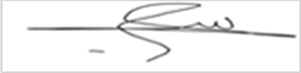 